                    Svømmeskole Nyt.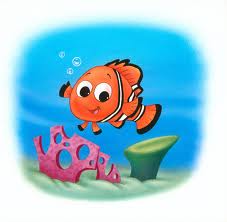 Så er sæsonen ved at være slut og Holbæk Svømme Klub siger mange tak for denne sæson. Vi vil her ved vejs ende komme med nogle praktiske oplysninger omkring afslutning og opstart. Ellers vil jeg på Holbæk Svømme Klubs vegne ønske alle vores medlemmer en rigtigt god sommer. Afslutning af sæson: Sidste dag for svømmeskolen er følgende dage: Den sidste dag vil det være lege dag, så børnene rigtigt kan hygge sig og I forældre eller bedsteforældre er velkommen til at komme og kikke på. Pladeræs:Pladeræs afholdes som afslutning på sæsonen lørdag d. 25. maj kl. 14.30 – 16.30. Det er stadig muligt at tilmelde sig til Pladeræs. Al undervisning lørdag d. 12. maj fra kl. 14.30 – 16.30 er aflyst, for dem som ikke deltager i pladeræs. Der er normal undervisning lørdag morgen og søndag d. 26. maj.Diplomer:Vi vil igen i år dele diplomer ud, mange af jer har sikkert allerede modtaget et, som dels viser at barnet har gået på holdet og hvad det kan. Pinse:Der er ingen undervisning lørdag d. 18. og søndag d. 19. maj. Tilmelding for efteråret 2013:Tilmeldinger for efteråret vil foregå i 3 etaper.Fra 1. – 5. august vil jer der er medlem og IKKE har modtaget en flytteseddel skulle tilmelde jer, det skal være det hold jeres barn var på før ferien. Hvis i vælger et andet hold kan i tage en plads fra et andet medlem.Fra d. 6. – 10. august vil jer der er medlem, men har modtaget en flytteseddel skulle tilmelde jer, i har her mulighed for at vælge det hold i måtte ønske, såfremt der er ledig plads.Fra d. 11. august vil der blive åbnet for alle, også ikke nuværende medlemmer.I forbindelse med tilmelding vil i modtage en mail med et link som i skal bruge i forbindelse med jeres tilmelding.Det er vigtigt at i overholder de tidsfister vi giver, da vi ellers ikke kan garanterer jer plads i Holbæk Svømme Klub.Har i ikke dankort er det vigtigt at i hurtigst muligt i forbindelse med åbning af tilmeldinger henvender jer til kontoret via mail kontor@swimhsk.dk, så vi kan være behjælpelig med at tilmelde jeres barn. Videre på næste hold: I forbindelse med afslutningen af sæsonen, vil der være nogle børn, som skal rykkes videre i svømmeskolen. I kan se vores holdlister på vores hjemmeside www.swimhsk.dk under svømmeskolen. Næste sæson:Da vi er mange bruger i Holbæk Svømme Klub henstiller vi til at så mange som muligt bruger bøjler med net på i omklædningsrummene, kom jeres tøj i nettet. Dette vil give lidt mere plads på bænkene. Opstart af sæson:Sæsonen starter op igen til september. Det vil sige at første gang er:God sommerHolbæk Svømme Klub SvømmeskolelederLone WeinreichTirsdagTorsdagLørdagSøndag21. maj23. maj25. maj26. majTirsdagTorsdagLørdagSøndag3. september5. september7. september8. september